        Obrazac 2 l       PODACI O PODNOSIOCU ZAHTJEVAll      PODACI O GENETIČKIM RESURSIMA U STOČARSTVUIzjavljujem, pod punom moralnom, materijalnom i krivičnom odgovornošću, da su navedeni podaci tačni.  Uz zahtjev prilažem:Kopiju lične karte;Izvod iz veterinarske baze podataka – ovlašćenja veterinarska stanica sa popisom svih obilježenih grla za rasu/vrstu koja se prijavljuje (za goveda, ovce i koze);Izvještaj relevantne naučno-istraživačke institucije s foto prilozima.  Mjesto i datum:                                                                                              	   Potpis podnosioca zahtjeva                                                                                                                                  CRNA GORA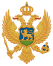 ZAHTJEV ZA DODJELU PODRŠKE OČUVANJU AUTOHTONIH GENETIČKIH RESURSA U POLJOPRIVREDI U 2023 GODINI Datum prijema: MINISTARSTVO POLJOPRIVREDE, ŠUMARSTVA I VODOPRIVREDEZAHTJEV ZA DODJELU PODRŠKE OČUVANJU AUTOHTONIH GENETIČKIH RESURSA U POLJOPRIVREDI U 2023 GODINI Broj predmeta: Rimski trg 46ZAHTJEV ZA DODJELU PODRŠKE OČUVANJU AUTOHTONIH GENETIČKIH RESURSA U POLJOPRIVREDI U 2023 GODINI 81000 PodgoricaZAHTJEV ZA DODJELU PODRŠKE OČUVANJU AUTOHTONIH GENETIČKIH RESURSA U POLJOPRIVREDI U 2023 GODINI Nosilac poljoprivrednog gazdinstva Adresa (opština i mjesto)Kontakt telefon / E-mailJMB ID broj gazdinstva (Registar gazdinstava)Vrsta stoke*RasaPRIJAVLJENO(popunjava podnosilac)UTVRĐENO(popunjava komisija) ZA PREMIJU  (popunjava komisija)Goveda – priplodna grlaOvce – priplodna grlaKoze – priplodna grlaMagarci – priplodna grla